Title (Font Calibri, 28)Body (Font Calibri, 12)Note: Logo centered at the bottom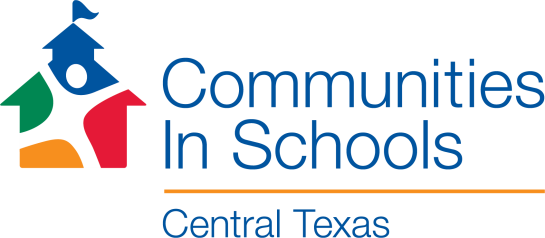 